Week 5Year 5 and 6 Reading comprehension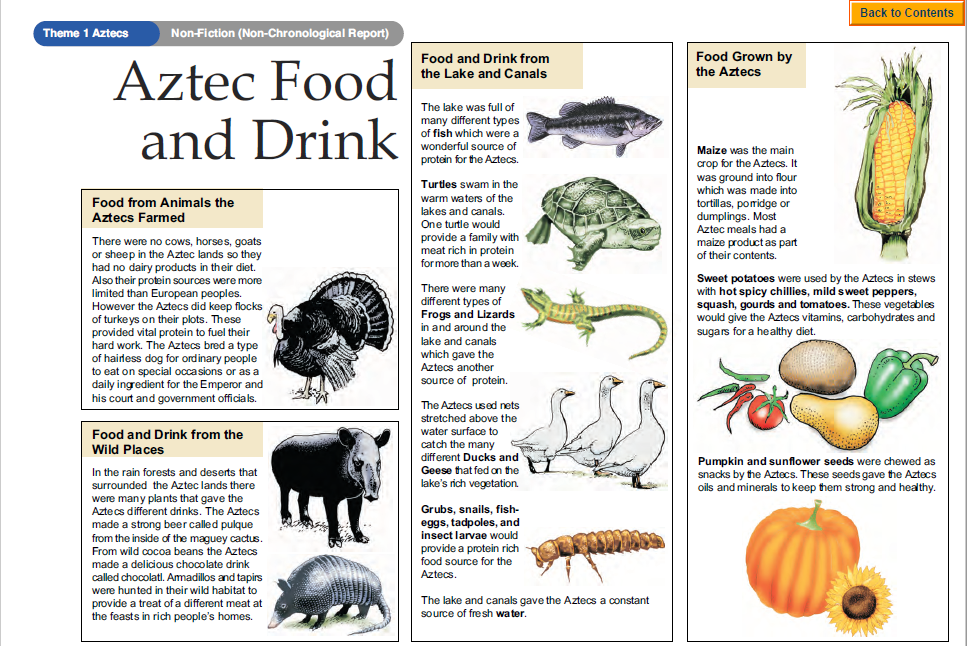 QuestionsYear 5- Answer questions 1-7Year 6- Answer questions 1-9Challenge: Write a short menu to describe the different food courses to be served at an imaginary Aztec feast.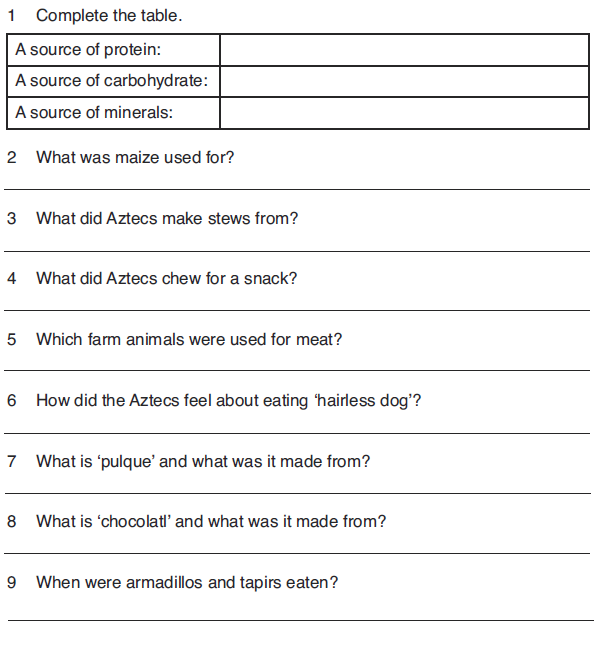 